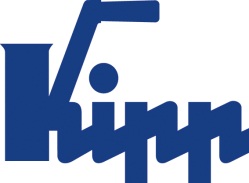 Tisková zpráva 	Sulz am Neckar, červenec 2019Klíč pro více bezpečnosti – uzamykatelné ovládací úchyty od společnosti KIPPÚchyty a knoflíky společnosti KIPP slouží k manuálnímu upevnění a sevření. Použití nalézají např. ve strojírenství, konstrukci nástrojů, zařízení a zkušebních zařízení a lékařských přístrojů. Obzvláště v bezpečnostně technické oblasti bodují nové uzamykatelné ovládací páky. Zabraňují neoprávněnému uvolnění šroubení nebo spojení. Společnost KIPP převzala mimo jiné do sortimentu uzavíratelné pěticípé ovládací úchyty, které jsou vhodné pro použití v konstrukci přístrojů. Také v balicím průmyslu, při konstrukci speciálních strojů a nástrojů, i v campingové branži naleznou uzamykatelné úchyty své uplatnění. Samotné úchyty jsou vyrobeny z termoplastu, ocelové díly jsou modře pasivovány a válcová vložka se skládá ze zinkového tlakového odlitku. Toto spojení materiálů zaručuje odolnost vůči horku až do 100 °C. K dostání jsou uzamykatelné pěticípé ovládací úchyty s vnitřním a vnějším závitem ve velikostech M8 a M10. Kromě toho nabízí společnost KIPP velikost M6 jako variantu s vnitřním závitem. Vnější závity jsou vždy 20 mm dlouhé. V rozsahu dodávky jsou obsaženy dva klíče, které lze vytáhnout v obou polohách (otevřené nebo uzavřené). Protože jsou pěticípé ovládací úchyty ve standardním provedení s totožným zámkem, lze otevřít nebo uzamknout jedním klíčem více úchytů, což usnadňuje denní manipulaci. Na poptávku vyrobí společnost KIPP speciální varianty s různými vložkami nebo s jinou variantou závitu. Znaky s mezerami:Nadpis:	76 znakůText:	1.415 znakůCelkově:	1.491 znakůKIPP CZ s.r.o.Kateřina BradáčováVienna Point 2 
Vídeňská 188/119dDolní Heršpice, 619 00 BrnoTelefon: 07454 793-30E-mail: katerina.bradacova@kipp.comDalší informace a tiskové fotografieViz: www.kipp.cz, region: Německo, rubrika: News/PressebereichFotografie	Práva k obrázkům: Schváleno pro zveřejnění v odborných médiích bez licenčních poplatků a nároků na honorář. S prosbou o uvedení zdroje a dokladu. Klíč pro více bezpečnosti – uzamykatelné ovládací úchyty od společnosti KIPP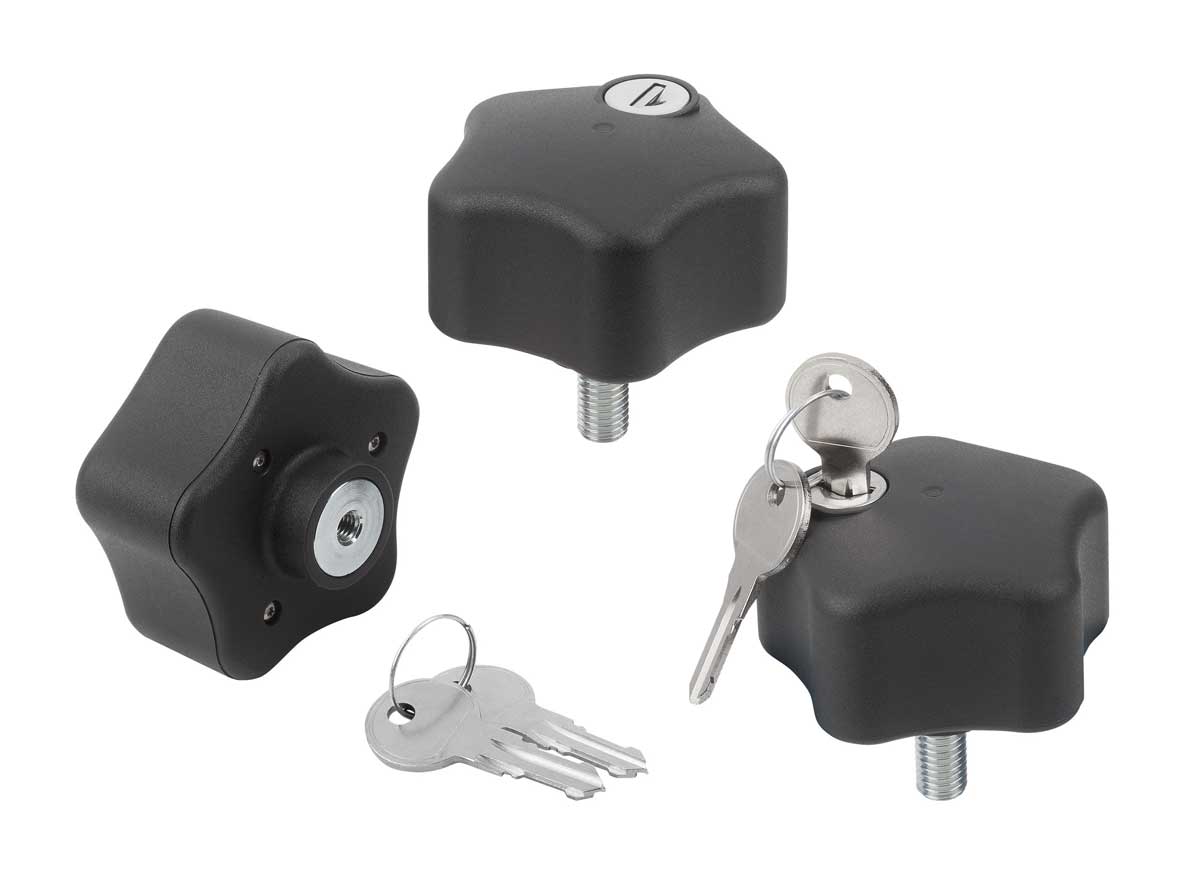 Obrazový soubor: KIPP_Bediengriffe abschließbar_K1378_CMYK.jpg